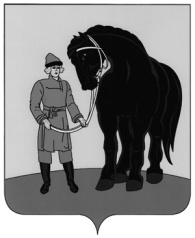 ГЛАВА ГАВРИЛОВО-ПОСАДСКОГО МУНИЦИПАЛЬНОГО РАЙОНА ИВАНОВСКОЙ ОБЛАСТИПОСТАНОВЛЕНИЕ от    14.04.2021     № 208-пО создании согласительной комиссии по проекту Генерального плана Гаврилово-Посадского городского поселения	В соответствии с частями  9,10 статьи 25 Градостроительного кодекса Российской Федерации, приказом Министерства экономического развития Российской Федерации от 21.07. 2016 № 460  «Об утверждении порядка согласования проектов документов территориального планирования муниципальных образований, состава и порядка работы согласительной комиссии при согласовании проектов документов территориального планирования»  п о с т а н о в л я ю:	1.Создать согласительную комиссию по устранению замечаний, указанных в письме Департамента строительства и архитектуры  Ивановской области от 19.03.2021 Исх. №-684-011/5-04, послуживших основанием для подготовки заключения о несогласии с проектом Генерального плана Гаврилово-Посадского городского поселения в  составе согласно приложению 1.	2.Утвердить Положение о согласительной комиссии по урегулированию разногласий, послуживших основанием для подготовки заключения о несогласии с проектом внесения изменений в Генеральный план Гаврилово-Посадского городского поселения согласно приложению 2.	3. Направить проект о внесении изменений в Генеральный план Гаврилово-Посадского городского поселения на доработку в ООО «ПМ» Призма».	4.Разместить подготовленный для утверждения проект Генерального плана с внесенными в него изменениями в ФГИС ТП. 	5.Настоящее постановление вступает в силу со дня его официального опубликования.Глава Гаврилово-Посадского     муниципального района	                                                       В.Ю. ЛаптевПриложение 1 к постановлениюГлавы Гаврилово-Посадского муниципального района от ____________№______    Составсогласительной комиссии по рассмотрению проекта Генерального плана Гаврилово-Посадского городского поселенияЧлены согласительной комиссии:- Представитель Департамента строительства и архитектуры Ивановской области (по согласованию)- Представитель Департамента управления имуществом Ивановской области (по согласованию)- Представитель Департамента сельского хозяйства и продовольствия Ивановской области (по согласованию)- Представитель Комитета Ивановской области по лесному хозяйству (по согласованию)Приложение 2 к постановлениюГлавы Гаврилово-Посадского муниципального района от ______________№_______Положение о согласительной комиссии по урегулированию разногласий, послуживших снованием для подготовки заключения о несогласии с проектом внесения изменений в Генеральный план Гаврилово-Посадского городского поселения   1. Общие положения	1.1. Положение о согласительной комиссии по урегулированию разногласий, послуживших основанием для подготовки заключения о несогласии с проектом внесения изменений в Генеральный план Гаврилово-Посадского городского поселения (далее - Положение) разработано в соответствии с Градостроительным кодексом Российской Федерации, приказом Министерства экономического развития РФ от 21.07.2016 № 460 «Об утверждении порядка согласования проектов документов территориального планирования муниципальных образований, состава и порядка работы согласительной комиссии при согласовании проектов документов территориального планирования», сводным заключением о несогласии с проектом внесения изменений в Генеральный план Гаврилово-Посадского городского поселения (далее - проект Генплана).1.2. Согласительная комиссия создается в целях урегулирования разногласий, послуживших основанием для подготовки заключения о несогласии с проектом Генплана.1.3. Согласительная комиссия в своей деятельности руководствуется Градостроительным кодексом РФ, приказом Министерства экономического развития РФ от 21.07.2016 № 460 «Об утверждении порядка согласования проектов документов территориального планирования муниципальных образований, состава и порядка работы согласительной комиссии при согласовании проектов документов территориального планирования», настоящим  Положением.1.4. Согласительная комиссия осуществляет свою деятельность во взаимодействии с органами государственной власти, органами местного самоуправления и другими заинтересованными лицами.1.5. Срок работы согласительной комиссии составляет от одного до трех месяцев с даты ее создания                                         2. Состав согласительной комиссии2.1. Состав согласительной комиссии утверждается постановлением администрации города.2.2. В состав согласительной комиссии входят председатель, заместитель председателя, члены согласительной комиссии, являющиеся представителями:а) федеральных органов исполнительной власти, которые направили заключения о несогласии с проектом Генплана;б) администрации Гаврилово-Посадского муниципального района, Управления градостроительства и архитектуры администрации Гаврилово- Посадского муниципального района;
                   3. Регламент и порядок работы согласительной комиссии3.1. Заседание согласительной комиссии организует и ведет председатель, в его отсутствие - заместитель председателя согласительной комиссии.3.2. На заседаниях согласительной комиссии присутствуют члены согласительной комиссии, которые осуществляют свою деятельность на безвозмездной основе.3.3. Время, место проведения заседания согласительной комиссии и повестка дня определяются председателем согласительной комиссии.3.4. Повестка дня заседания согласительной комиссии должна содержать перечень вопросов, подлежащих рассмотрению, сведения о времени и месте проведения заседания согласительной комиссии. К повестке дня заседания согласительной комиссии прилагаются материалы и документы по рассматриваемым вопросам.Повестка дня заседания согласительной комиссии направляется членам согласительной комиссии не позднее чем за три рабочих дня до дня проведения заседания согласительной комиссии.3.5. Представители федеральных органов исполнительной власти, направившие заключение о несогласии с проектом Генплана, могут принимать участие в работе согласительной комиссии путем представления письменного обоснования своей позиции (мнения).3.6. Техническое обеспечение деятельности согласительной комиссии, а также подготовку, хранение протоколов заседаний согласительной комиссии, решения и иных документов согласительной комиссии осуществляет секретарь согласительной комиссии.На каждом заседании секретарем согласительной комиссии ведется протокол заседания.Протокол заседания согласительной комиссии составляется в течение трех рабочих дней со дня ее заседания и подписывается председателем и секретарем согласительной комиссии.Члены согласительной комиссии, голосовавшие против принятия решения, вправе оформить особое мнение, которое прилагается к протоколу заседания согласительной комиссии и является его неотъемлемой частью.Особое мнение подлежит направлению секретарю согласительной комиссии в срок, не превышающий одного рабочего дня со дня заседания, на электронную почту Управления градостроительства и архитектуры  -uga37@bk.ru.3.7. Решение согласительной комиссии принимается путем открытого голосования простым большинством голосов. При этом голос представителей федеральных органов исполнительной власти, направивших заключение о несогласии с проектом Генплана, учитывается в соответствии с изложенным в письменной форме мнением. При равенстве голосов решающим является голос председателя согласительной комиссии.Решение согласительной комиссии оформляется секретарем согласительной комиссии в виде заключения, которое прилагается к протоколу заседания и является его неотъемлемой частью.Заключение составляется и подписывается председателем и секретарем согласительной комиссии не позднее трех рабочих дней со дня заседания согласительной комиссии.3.8. По результатам своей работы согласительная комиссия принимает одно из следующих решений:а) согласовать проект Генплана с внесением в него изменений, учитывающих все замечания, явившихся основанием для несогласия с данным проектом;б) отказать в согласовании проекта Генплана с указанием причин, послуживших основанием для принятия такого решения.3.9. Согласительная комиссия по итогам своей работы представляет Главе Гаврилово-Посадского муниципального районапри принятии решения, указанного в подпункте "а" пункта 3.8 Положения - 1) документ о согласовании проекта генерального плана и подготовленный для утверждения проект генерального плана с внесенными в него изменениями; 2) материалы в текстовой форме и в виде карт по несогласованным вопросам.при принятии решения, указанного в подпункте "б" пункта 3.8 Положения - несогласованный проект Генплана, заключение о несогласии с проектом Генплана, протокол заседания согласительной комиссии, а также материалы в текстовой форме и в виде карт по несогласованным вопросам.3.10 Указанные в пункте 3.9 настоящего Положения документы и материалы могут содержать:1) предложения об исключении из проекта Генплана материалов по несогласованным вопросам (в том числе путем их отображения на соответствующей карте в целях фиксации несогласованных вопросов до момента их согласования);2) план согласования указанных в подпункте 1 настоящего пункта вопросов после утверждения Генплана путем подготовки предложений о внесении в такой Генплан соответствующих изменений.                             4. Заключительные положенияРешения согласительной комиссии могут быть обжалованы заинтересованными лицами в установленном законодательством Российской Федерации порядке.Лаптев В.Ю.-Глава Гаврилово-Посадского муниципального района. Председатель комиссии.Тензок В.Э.Курылева О.Е.--Заместитель Главы администрации, начальник Управления градостроительства и архитектуры Администрации Гаврилово-Посадского муниципального района. Заместитель председателя комиссии.Главный специалист Управления градостроительства и архитектуры Администрации Гаврилово-Посадского муниципального района. Секретарь комиссии.Галдин Ю.А.-Заместитель Главы администрации, начальник Управления сельского хозяйства и продовольствия Администрации Гаврилово-Посадского муниципального района.Карасева М.В.- Заместитель Главы администрации, начальник Управления экономического развития Администрации Гаврилово-Посадского муниципального района.Лазарев Д.В.-Заместитель начальника Управления градостроительства и архитектуры Администрации Гаврилово-Посадского районаМорева Е.В.-Заместитель Главы администрации, начальник Управления социальной сферы Администрации Гаврилово-Посадского муниципального района.Федорова А.В.-Руководитель аппарата администрации Гаврилово-Посадского муниципального района.